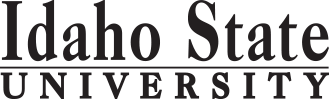                                                                                                                                                                                                                                                                                       Form Revised 5.20.2019Course Subject and TitleCr. Min. Grade*GE, UU or UM**Sem. OfferedPrerequisiteCo RequisiteCo RequisiteCo RequisiteCOMPLETED AAS in Early Childhood   63Semester One of BASemester One of BASemester One of BASemester One of BASemester One of BASemester One of BASemester One of BASemester One of BASemester One of BAGE Objective 7 or 83C-GEEDUC 3308 Fdns of Educ Knowledge, Planning, and Asst3CUU/UMF,SAdmission to Teacher EducationAdmission to Teacher EducationEDUC 3321 Integrated Language Arts Methods 3CUU/UMF,SAdmission to Teacher Education Admission to Teacher Education EDUC 3322 Literature for Children Across the Curriculum 3CUU/UMF,SAdmission to Teacher EducationAdmission to Teacher EducationMATH 2256 Str of Arithmetic for Elem. School Teachers3CFMATH 1143 or Appropriate Placement scoreMATH 1143 or Appropriate Placement score                                                                                            Total  15Semester TwoSemester TwoSemester TwoSemester TwoSemester TwoSemester TwoSemester TwoSemester TwoSemester TwoGE Objective 43C-GEGE Objective 53C-GEEDUC 3331 Science Methods for Teachers 3CUU/UMF,SEDUC 4419 Developmental Literacy3CUU/UMF,S,SuEDUC 3321, Admission to Teacher EducationEDUC 3321, Admission to Teacher EducationMATH 2257 Str of Geom & Probability for Elem School Teachers 3CSMath 1143 or Appropriate Placement scoreMath 1143 or Appropriate Placement scoreSPED 4429 Teaching Students w/ Significant &Multiple Disabilities 3CUM/UMSAdmission to Teacher EducationAdmission to Teacher Education                                                                                            Total18Semester ThreeSemester ThreeSemester ThreeSemester ThreeSemester ThreeSemester ThreeSemester ThreeSemester ThreeSemester ThreeGE Objective 43C-GEEDUC 3330 Elementary Math Methods3CUU/UMF,SAdmission to Teacher Education, MATH 2256, 2257Admission to Teacher Education, MATH 2256, 2257Admission to Teacher Education, MATH 2256, 2257SPED 3330 The Exceptional Child3CUU/UMFSPED 4424  Assessment Procedures in Special Education3CUU/UMFAdmission to Teacher EducationAdmission to Teacher EducationSPED 4443   Teaching Students with Autism Spectrum Disorders3CUU/UMFAdmission to Teacher EducationAdmission to Teacher Education                                                                                            Total15Semester FourSemester FourSemester FourSemester FourSemester FourSemester FourSemester FourSemester FourSemester FourGE Objective 6  Recommend EDUC 1110 Education & Schooling in the  US3C-GEF,SEDUC 3302 Motivation and Management3CUU/UMF,S,SUEDUC 2201, EDUC 2204, EDUC 3308EDUC 2201, EDUC 2204, EDUC 3308EDUC 3311 Instructional Technology3CUU/ UMF, SIC3 Key Application Exam; EDUC 3308IC3 Key Application Exam; EDUC 3308EDUC 4408 Pre-Internship Field Experience Seminar3CUU/UMF, SEDUC 3308EDUC 3308                                                                                             Total12Semester FiveSemester FiveSemester FiveSemester FiveSemester FiveSemester FiveSemester FiveSemester FiveSemester FiveFCS 4493 Early Childhood Education: Student Teaching Internship12CUU/UMF.S                                                                                              Total12*GE=General Education Objective, UU=Upper Division University, UM= Upper Division Major**See Course Schedule section of Course Policies page in the e-catalog (or input F, S, Su, etc.)*GE=General Education Objective, UU=Upper Division University, UM= Upper Division Major**See Course Schedule section of Course Policies page in the e-catalog (or input F, S, Su, etc.)*GE=General Education Objective, UU=Upper Division University, UM= Upper Division Major**See Course Schedule section of Course Policies page in the e-catalog (or input F, S, Su, etc.)*GE=General Education Objective, UU=Upper Division University, UM= Upper Division Major**See Course Schedule section of Course Policies page in the e-catalog (or input F, S, Su, etc.)*GE=General Education Objective, UU=Upper Division University, UM= Upper Division Major**See Course Schedule section of Course Policies page in the e-catalog (or input F, S, Su, etc.)*GE=General Education Objective, UU=Upper Division University, UM= Upper Division Major**See Course Schedule section of Course Policies page in the e-catalog (or input F, S, Su, etc.)*GE=General Education Objective, UU=Upper Division University, UM= Upper Division Major**See Course Schedule section of Course Policies page in the e-catalog (or input F, S, Su, etc.)*GE=General Education Objective, UU=Upper Division University, UM= Upper Division Major**See Course Schedule section of Course Policies page in the e-catalog (or input F, S, Su, etc.)*GE=General Education Objective, UU=Upper Division University, UM= Upper Division Major**See Course Schedule section of Course Policies page in the e-catalog (or input F, S, Su, etc.)2019-2020 Major RequirementsCRGENERAL EDUCATION OBJECTIVESSatisfy Objectives 1,2,3,4,5,6 (7 or 8) and 9GENERAL EDUCATION OBJECTIVESSatisfy Objectives 1,2,3,4,5,6 (7 or 8) and 9GENERAL EDUCATION OBJECTIVESSatisfy Objectives 1,2,3,4,5,6 (7 or 8) and 9GENERAL EDUCATION OBJECTIVESSatisfy Objectives 1,2,3,4,5,6 (7 or 8) and 9GENERAL EDUCATION OBJECTIVESSatisfy Objectives 1,2,3,4,5,6 (7 or 8) and 9GENERAL EDUCATION OBJECTIVESSatisfy Objectives 1,2,3,4,5,6 (7 or 8) and 936  cr. minMAJOR and AAS Requirements1. Written English  (6 cr. min)                                                 ENGL 11011. Written English  (6 cr. min)                                                 ENGL 11011. Written English  (6 cr. min)                                                 ENGL 11011. Written English  (6 cr. min)                                                 ENGL 11011. Written English  (6 cr. min)                                                 ENGL 11011. Written English  (6 cr. min)                                                 ENGL 1101AASMAJOR REQUIREMENTS   57                                                                                                     ENGL 1102                                                                                                     ENGL 1102                                                                                                     ENGL 1102                                                                                                     ENGL 1102                                                                                                     ENGL 1102                                                                                                     ENGL 1102AASEDUC 2204 Families Community Culture                             (Counted in AAS and GE 9)EDUC 2204 Families Community Culture                             (Counted in AAS and GE 9)2. Spoken English   (3 cr. min)                                                COMM 11012. Spoken English   (3 cr. min)                                                COMM 11012. Spoken English   (3 cr. min)                                                COMM 11012. Spoken English   (3 cr. min)                                                COMM 11012. Spoken English   (3 cr. min)                                                COMM 11012. Spoken English   (3 cr. min)                                                COMM 1101AASEDUC 3302 Motivation and Management33. Mathematics      (3 cr. min)   Prefer   MATH 11433. Mathematics      (3 cr. min)   Prefer   MATH 11433. Mathematics      (3 cr. min)   Prefer   MATH 11433. Mathematics      (3 cr. min)   Prefer   MATH 11433. Mathematics      (3 cr. min)   Prefer   MATH 11433. Mathematics      (3 cr. min)   Prefer   MATH 1143AASEDUC 3308 Fdns of Educational Knowledge, Planning, and Assessment34. Humanities, Fine Arts, Foreign Lang.    (2 courses; 2 categories; 6 cr. min)4. Humanities, Fine Arts, Foreign Lang.    (2 courses; 2 categories; 6 cr. min)4. Humanities, Fine Arts, Foreign Lang.    (2 courses; 2 categories; 6 cr. min)4. Humanities, Fine Arts, Foreign Lang.    (2 courses; 2 categories; 6 cr. min)4. Humanities, Fine Arts, Foreign Lang.    (2 courses; 2 categories; 6 cr. min)4. Humanities, Fine Arts, Foreign Lang.    (2 courses; 2 categories; 6 cr. min)4. Humanities, Fine Arts, Foreign Lang.    (2 courses; 2 categories; 6 cr. min)EDUC 3311 Instructional Technology3EDUC 4408 Pre-Internship Field Experience Seminar3FCS 4493 Early Childhood Education: Student Teaching Internship125. Natural Sciences         (2 lectures-different course prefixes, 1 lab; 7 cr. min)5. Natural Sciences         (2 lectures-different course prefixes, 1 lab; 7 cr. min)5. Natural Sciences         (2 lectures-different course prefixes, 1 lab; 7 cr. min)5. Natural Sciences         (2 lectures-different course prefixes, 1 lab; 7 cr. min)5. Natural Sciences         (2 lectures-different course prefixes, 1 lab; 7 cr. min)5. Natural Sciences         (2 lectures-different course prefixes, 1 lab; 7 cr. min)5. Natural Sciences         (2 lectures-different course prefixes, 1 lab; 7 cr. min)EDUC 3321 Integrated Language Arts Methods3AASEDUC 3322 Literature for Children Across the Curriculum3EDUC 4419 Developmental Literacy36. Behavioral and Social Science        (2 courses-different prefixes; 6 cr. min)6. Behavioral and Social Science        (2 courses-different prefixes; 6 cr. min)6. Behavioral and Social Science        (2 courses-different prefixes; 6 cr. min)6. Behavioral and Social Science        (2 courses-different prefixes; 6 cr. min)6. Behavioral and Social Science        (2 courses-different prefixes; 6 cr. min)6. Behavioral and Social Science        (2 courses-different prefixes; 6 cr. min)6. Behavioral and Social Science        (2 courses-different prefixes; 6 cr. min)EDUC 3330 Elementary Math Methods3Recommend   EDUC 1110 Education & Schooling in the US Recommend   EDUC 1110 Education & Schooling in the US Recommend   EDUC 1110 Education & Schooling in the US Recommend   EDUC 1110 Education & Schooling in the US Recommend   EDUC 1110 Education & Schooling in the US Recommend   EDUC 1110 Education & Schooling in the US EDUC 3331 Science Methods for Teachers3SOC 1101 or PSYC 1101 SOC 1101 or PSYC 1101 SOC 1101 or PSYC 1101 SOC 1101 or PSYC 1101 SOC 1101 or PSYC 1101 SOC 1101 or PSYC 1101 AASMATH 2256 Structure of Arithmetic for Elem. School Teachers3One Course from EITHER Objective 7 OR  8                    (1course;  3 cr. min)One Course from EITHER Objective 7 OR  8                    (1course;  3 cr. min)One Course from EITHER Objective 7 OR  8                    (1course;  3 cr. min)One Course from EITHER Objective 7 OR  8                    (1course;  3 cr. min)One Course from EITHER Objective 7 OR  8                    (1course;  3 cr. min)One Course from EITHER Objective 7 OR  8                    (1course;  3 cr. min)One Course from EITHER Objective 7 OR  8                    (1course;  3 cr. min)MATH 2257 Structure of Geom.&Prob. for Elem.School Teachers37. Critical Thinking7. Critical Thinking7. Critical Thinking7. Critical Thinking7. Critical Thinking7. Critical ThinkingSPED 3330 The Exceptional Child38. Information Literacy 8. Information Literacy 8. Information Literacy 8. Information Literacy 8. Information Literacy 8. Information Literacy SPED 4424 Assessment Procedures in Special Ed. 39. Cultural Diversity                                                             (1 course;  3 cr. min)9. Cultural Diversity                                                             (1 course;  3 cr. min)9. Cultural Diversity                                                             (1 course;  3 cr. min)9. Cultural Diversity                                                             (1 course;  3 cr. min)9. Cultural Diversity                                                             (1 course;  3 cr. min)9. Cultural Diversity                                                             (1 course;  3 cr. min)9. Cultural Diversity                                                             (1 course;  3 cr. min)SPED 4429 Teaching Students with Significant and Multiple Disorders. 3EDUC 2204 Families Community Culture EDUC 2204 Families Community Culture EDUC 2204 Families Community Culture EDUC 2204 Families Community Culture EDUC 2204 Families Community Culture EDUC 2204 Families Community Culture AASSPED 4443   Teaching Students with Autism Spectrum Disorders3General Education Elective to reach 36 cr. min.                        (if necessary)General Education Elective to reach 36 cr. min.                        (if necessary)General Education Elective to reach 36 cr. min.                        (if necessary)General Education Elective to reach 36 cr. min.                        (if necessary)General Education Elective to reach 36 cr. min.                        (if necessary)General Education Elective to reach 36 cr. min.                        (if necessary)General Education Elective to reach 36 cr. min.                        (if necessary)AAS in Early Childhood (63 cr – 22 GE cr = 41 cr)41                                                                                                  Total GE                                                                                                  Total GE                                                                                                  Total GE                                                                                                  Total GE                                                                                                  Total GE                                                                                                  Total GE37Undergraduate Catalog and GE Objectives by Catalog Year Undergraduate Catalog and GE Objectives by Catalog Year Undergraduate Catalog and GE Objectives by Catalog Year Undergraduate Catalog and GE Objectives by Catalog Year Undergraduate Catalog and GE Objectives by Catalog Year Undergraduate Catalog and GE Objectives by Catalog Year Undergraduate Catalog and GE Objectives by Catalog Year Undergraduate Catalog and GE Objectives by Catalog Year Undergraduate Catalog and GE Objectives by Catalog Year Undergraduate Catalog and GE Objectives by Catalog Year Undergraduate Catalog and GE Objectives by Catalog Year Undergraduate Catalog and GE Objectives by Catalog Year Undergraduate Catalog and GE Objectives by Catalog Year Undergraduate Catalog and GE Objectives by Catalog Year MAP Credit SummaryMAP Credit SummaryMAP Credit SummaryMAP Credit SummaryMAP Credit SummaryCRCRMajor & AAS MajorMajor & AAS MajorMajor & AAS MajorMajor & AAS MajorMajor & AAS Major  98  98General Education General Education General Education General Education General Education   37  37Upper Division Free Electives to reach 36 creditsUpper Division Free Electives to reach 36 creditsUpper Division Free Electives to reach 36 creditsUpper Division Free Electives to reach 36 creditsUpper Division Free Electives to reach 36 credits   0   0Free Electives to reach 120 creditsFree Electives to reach 120 creditsFree Electives to reach 120 creditsFree Electives to reach 120 creditsFree Electives to reach 120 credits   0   0                                                                                     TOTAL                                                                                     TOTAL                                                                                     TOTAL                                                                                     TOTAL                                                                                     TOTAL135135Graduation Requirement Minimum Credit ChecklistGraduation Requirement Minimum Credit ChecklistGraduation Requirement Minimum Credit ChecklistConfirmedConfirmedConfirmedConfirmedMinimum 36 cr. General Education Objectives (15 cr. AAS)Minimum 36 cr. General Education Objectives (15 cr. AAS)Minimum 36 cr. General Education Objectives (15 cr. AAS)XXXXMinimum 16 cr. Upper Division in Major (0 cr.  Associate)Minimum 16 cr. Upper Division in Major (0 cr.  Associate)Minimum 16 cr. Upper Division in Major (0 cr.  Associate)XXXXMinimum 36 cr. Upper Division Overall (0 cr.  Associate)Minimum 36 cr. Upper Division Overall (0 cr.  Associate)Minimum 36 cr. Upper Division Overall (0 cr.  Associate)XXXXMinimum of 120 cr. Total (60 cr. Associate)Minimum of 120 cr. Total (60 cr. Associate)Minimum of 120 cr. Total (60 cr. Associate)XAdvising NotesAdvising NotesMAP Completion Status (for internal use only)MAP Completion Status (for internal use only)MAP Completion Status (for internal use only)MAP Completion Status (for internal use only)MAP Completion Status (for internal use only)MAP Completion Status (for internal use only)MAP Completion Status (for internal use only)We encourage you to work with advisors within the College of Education throughout your A.A.S. Early Childhood Program to ensure a smooth transition andtimely graduation within the B.A. in Early Childhood Program. Please contact us at208-282-2783 or edadvise@isu.edu.We encourage you to work with advisors within the College of Education throughout your A.A.S. Early Childhood Program to ensure a smooth transition andtimely graduation within the B.A. in Early Childhood Program. Please contact us at208-282-2783 or edadvise@isu.edu.DateDateDateDateDateDateWe encourage you to work with advisors within the College of Education throughout your A.A.S. Early Childhood Program to ensure a smooth transition andtimely graduation within the B.A. in Early Childhood Program. Please contact us at208-282-2783 or edadvise@isu.edu.We encourage you to work with advisors within the College of Education throughout your A.A.S. Early Childhood Program to ensure a smooth transition andtimely graduation within the B.A. in Early Childhood Program. Please contact us at208-282-2783 or edadvise@isu.edu.Department: We encourage you to work with advisors within the College of Education throughout your A.A.S. Early Childhood Program to ensure a smooth transition andtimely graduation within the B.A. in Early Childhood Program. Please contact us at208-282-2783 or edadvise@isu.edu.We encourage you to work with advisors within the College of Education throughout your A.A.S. Early Childhood Program to ensure a smooth transition andtimely graduation within the B.A. in Early Childhood Program. Please contact us at208-282-2783 or edadvise@isu.edu.CAA or COT:5.28.2019 jh5.28.2019 jh5.28.2019 jh5.28.2019 jh5.28.2019 jh5.28.2019 jhWe encourage you to work with advisors within the College of Education throughout your A.A.S. Early Childhood Program to ensure a smooth transition andtimely graduation within the B.A. in Early Childhood Program. Please contact us at208-282-2783 or edadvise@isu.edu.We encourage you to work with advisors within the College of Education throughout your A.A.S. Early Childhood Program to ensure a smooth transition andtimely graduation within the B.A. in Early Childhood Program. Please contact us at208-282-2783 or edadvise@isu.edu.Registrar: Additional general education objectives may be completed prior to B.A. ProgramAdditional general education objectives may be completed prior to B.A. ProgramComplete College American Momentum YearMath and English course in first yearComplete College American Momentum YearMath and English course in first yearComplete College American Momentum YearMath and English course in first yearComplete College American Momentum YearMath and English course in first yearComplete College American Momentum YearMath and English course in first yearComplete College American Momentum YearMath and English course in first yearComplete College American Momentum YearMath and English course in first yearTeacher education programs are admission based programs and requireTeacher education programs are admission based programs and requireComplete College American Momentum YearMath and English course in first yearComplete College American Momentum YearMath and English course in first yearComplete College American Momentum YearMath and English course in first yearComplete College American Momentum YearMath and English course in first yearComplete College American Momentum YearMath and English course in first yearComplete College American Momentum YearMath and English course in first yearComplete College American Momentum YearMath and English course in first yearA formal application to the College of Education.  Minimum GPA 3.0;A formal application to the College of Education.  Minimum GPA 3.0;9 credits in the Major area in first year9 credits in the Major area in first year9 credits in the Major area in first year9 credits in the Major area in first year9 credits in the Major area in first year9 credits in the Major area in first year9 credits in the Major area in first yearPassing scores on the Praxis Core Academic Skills for Educators Exam, ACT, or SATPassing scores on the Praxis Core Academic Skills for Educators Exam, ACT, or SAT15 credits each semester15 credits each semester15 credits each semester15 credits each semester15 credits each semester15 credits each semester15 credits each semesterBackground checkBackground checkMilestone coursesMilestone coursesMilestone coursesMilestone coursesMilestone coursesMilestone coursesMilestone courses